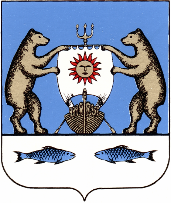 Российская ФедерацияНовгородская область Новгородский районСовет депутатов Борковского сельского поселенияР Е Ш Е Н И Е от 22.12.2020 №9д. БоркиО бюджете Борковского сельскогопоселения на 2021 год и на плановый период 2022 и 2023 годовВ соответствии с Бюджетным кодексом Российской Федерации, Уставом Борковского сельского поселения, Положением «О бюджетном процессе Борковского сельского поселения», утвержденным Советом депутатов Борковского сельского поселения от 26.12.2016 №47, Совет депутатов Борковского сельского поселенияРЕШИЛ:1. Утвердить основные характеристики бюджета Борковского сельского поселения (далее – бюджет поселения) на 2021 год:1) прогнозируемый общий объем доходов бюджета поселения в сумме 28745,2тыс. рублей;2) общий объем расходов бюджета поселения в сумме 28745,2 тыс. рублей;3) прогнозируемый дефицит бюджета поселения 0,0 тыс. рублей.2. Утвердить основные характеристики бюджета поселения на 2022 год и на 2023 год:1) прогнозируемый общий объем доходов бюджета поселения на 2022 год в сумме 14235,9 тыс. рублей и на 2023 год в сумме 14259,7 тыс. рублей;2) общий объем расходов бюджета поселения на 2022 год в сумме 14235,9 тыс. рублей, в том числе условно утвержденные расходы в сумме 296,0 тыс. рублей и на 2023 год в сумме 14259,7 тыс. рублей, в том числе условно утвержденные расходы в сумме 592,0 тыс. рублей;3) прогнозируемый дефицит бюджета поселения на 2022 год в сумме 0,0 тыс. рублей, и на 2023 год в сумме 0,0 тыс. рублей.3. Установить, что доходы от федеральных налогов и сборов, в том числе налогов, предусмотренных специальными налоговыми режимами, региональных и местных налогов и сборов, неналоговые доходы, поступающие от плательщиков (физических и юридических лиц), подлежат зачислению в бюджет Борковского сельского поселения по нормативам, установленным Бюджетным кодексом Российской Федерации, областным законом «О межбюджетных отношениях в Новгородской области, областным законом Новгородской области «Об областном бюджете на 2021 год и на плановый период 2022 и 2023 годов» и настоящим решением:-налог на доходы физических лиц – по нормативу 2%;-земельный налог – по нормативу 100%;- налог на имущество физических лиц – по нормативу 100%;- единый сельскохозяйственный налог – по нормативу 30%;- государственная пошлина за совершение нотариальных действий должностными лицами органов местного самоуправления поселения, уполномоченными в соответствии с законодательными актами РФ на совершение нотариальных действий - по нормативу 100%;- дифференцированные нормативы отчислений в бюджет от акцизов на автомобильный и прямогонный бензин, дизельное топливо, моторные масла для дизельных и (или) карбюраторных (инжекторных) двигателей, производимые на территории Российской Федерации - по нормативу 0,0388%;- доходы, поступающие в порядке возмещения расходов, понесенных в связи с эксплуатацией имущества поселения – по нормативу 100%;- доходы от сдачи в аренду имущества, находящегося в оперативном управлении органов управления сельских поселений и созданных ими учреждений (за исключением имущества муниципальных бюджетных и автономных учреждений) – по нормативу 100%;- прочие поступления от использования имущества, находящегося в собственности сельских поселений (за исключением имущества муниципальных бюджетных и автономных учреждений, а также имущества муниципальных унитарных предприятий, в том числе казенных) – по нормативу 100%;- прочие поступления от денежных взысканий (штрафов) и иных сумм в возмещение ущерба, зачисляемые в бюджеты поселений – по нормативу 100%;- прочие доходы от компенсации затрат бюджетов сельских поселений - по нормативу 100%;- прочие неналоговые доходы бюджетов сельских поселений – по нормативу 100%.4. Утвердить перечень главных администраторов доходов бюджета поселения согласно приложению 1 к настоящему Решению.Утвердить перечень главных администраторов источников финансирования дефицита бюджета поселения согласно приложению 2 к настоящему Решению.5. Утвердить прогнозируемые поступления доходов в бюджет поселения на 2021 год и на плановый период 2022 и 2023 годов согласно приложению 3 к настоящему Решению.6. Утвердить распределение бюджетных ассигнований по разделам, подразделам, целевым статьям (муниципальным программам Борковского сельского поселения и непрограммным направлениям деятельности), группам и подгруппам видов расходов классификации расходов бюджета поселения на 2021 год и на плановый период 2022 и 2023 годов согласно приложению 4 к настоящему Решению.Утвердить ведомственную структуру расходов бюджета поселения на 2021 год и на плановый период 2022 и 2023 годов согласно приложению 5 к настоящему Решению.Утвердить распределение бюджетных ассигнований по целевым статьям (муниципальным программам Борковского сельского поселения), разделам, подразделам, группам и подгруппам видов расходов классификации расходов бюджета поселения на 2021 год и на плановый период 2022 и 2023 годов согласно приложению 6 к настоящему Решению.7. Утвердить общий объем бюджетных ассигнований на исполнение публичных нормативных обязательств на 2021 год в сумме 334,8 тыс. рублей, на 2022 год в сумме 334,8тыс. рублей и на 2023 год в сумме 334,8тыс. рублей.8. Утвердить объем межбюджетных трансфертов, получаемых из других бюджетов бюджетной системы Российской Федерации на 2021 год в сумме 24177,9 тыс. рублей, на 2022 год в сумме 9618,9 тыс. рублей и на 2023 год в сумме 9617,2 тыс. рублей.Утвердить объем межбюджетных трансфертов, предоставляемых бюджету Новгородского муниципального района на 2021год в сумме 147,91 тыс. рублей, на 2022 год в сумме 147,91 тыс. рублей и на 2023 год в сумме 147,91 тыс. рублей.9. Утвердить источники внутреннего финансирования дефицита бюджета поселения на 2021 год и на плановый период 2022 и 2023 годов согласно приложению 7 к настоящему Решению.10. Установить, что в 2021 году остатки средств бюджета поселения по состоянию на 1 января 2021 года, за исключением остатков неиспользованных средств дорожного фонда Борковского сельского поселения, межбюджетных трансфертов, полученных из областного бюджета и бюджета района в форме субвенций, субсидий и иных межбюджетных трансфертов, имеющих целевое назначение, а также утвержденного в составе источников внутреннего финансирования дефицита бюджета поселения снижения остатков средств на счете по учету средств бюджета поселения, могут в полном объеме направляться на покрытие временных кассовых разрывов.11. Утвердить объем бюджетных ассигнований дорожного фонда Борковского сельского поселения на 2021 год в сумме 16373,0 тыс. рублей, на 2022 год в сумме 3064,4 тыс. рублей и на 2023 год в сумме 3083,9 тыс. рублей.12. Утвердить объем резервного фонда Администрации Борковского сельского поселения на 2021 год в сумме 1,0 тыс. рублей, на 2022 год в сумме 1,0 тыс. рублей, на 2023 год в сумме 1,0 тыс. рублей.13. Установить в 2021 – 2023 годах для расчета средств по возмещению расходов, связанных со служебными командировками на территории Российской Федерации, органам местного самоуправления и организациям, финансируемым за счет средств бюджета поселения, размер суточных за каждый день нахождения в служебной командировке в городах Москва и Санкт-Петербург - 700 рублей, в прочих населенных пунктах - 350 рублей.14. Установить в 2021 – 2023 годах размер ежегодной единовременной компенсационной выплаты на лечение (оздоровление) лицам, замещающим муниципальные должности Борковского сельского поселения и должности муниципальной службы Борковского сельского поселения в сумме 40,100 тыс. рублей ежегодно.15. Операции со средствами, поступающими во временное распоряжение получателей средств бюджета поселения в соответствии нормативными правовыми актами Российской Федерации, нормативными правовыми актами области и Борковского сельского поселения, в соответствии с заключенным Соглашением учитываются на лицевых счетах, открытых в управлении Федерального казначейства по Новгородской области.16. Субсидии юридическим лицам (за исключением субсидий государственным (муниципальным) учреждениям), индивидуальным предпринимателям и физическим лицам – производителям товаров, работ, услуг, а также субсидии некоммерческим организациям, не являющимся государственными (муниципальными) учреждениями предоставляются согласно порядкам, установленным нормативно-правовыми актами Администрации Борковского сельского поселения на компенсацию выпадающих доходов организациям, предоставляющим населению услуги общественных бань.17. Утвердить верхний предел муниципального внутреннего и внешнего долга Борковского сельского поселения на 01 января 2022 года в сумме 0,00 тыс. рублей, на 01 января 2023 года в сумме 0,00 тыс. рублей, на 01 января 2024 года в сумме 0,00 тыс. рублей.Утвердить верхний предел муниципального внутреннего и внешнего долга Борковского сельского поселения по муниципальным гарантиям Борковского сельского поселения в валюте Российской Федерации на 01 января 2022 года в сумме 0,00 тыс. рублей, на 01 января 2023 года в сумме 0,00 тыс. рублей, на 01 января 2024 года в сумме 0,00 тыс. рублей.18.Установить, что в соответствии с решениями Главы Борковского сельского поселения дополнительно к основаниям, установленным пунктом 3 статьи 217 Бюджетного кодекса Российской Федерации, может осуществляться внесение изменений в сводную бюджетную роспись бюджета Борковского сельского поселения без внесения изменений в настоящее решение по следующим основаниям:а) приведение кодов бюджетной классификации расходов и источников внутреннего финансирования дефицита бюджета поселения в соответствие с бюджетной классификацией Российской Федерации;б) перераспределение бюджетных ассигнований между подгруппами вида расходов классификации расходов бюджета в пределах общего объема бюджетных ассигнований, предусмотренных главному распорядителю средств бюджета поселения по соответствующей целевой статье и группе вида расходов классификации расходов бюджета поселения;в) перераспределение бюджетных ассигнований в пределах, утвержденных настоящим решением, объемов бюджетных ассигнований на финансовое обеспечение реализации муниципальных программ Борковского сельского поселения в связи с внесением изменений в муниципальные программы поселения, если такие изменения не связаны с определением видов и объемов межбюджетных трансфертов;г) перераспределение бюджетных ассигнований, в том числе в случае образования экономии, между разделами, подразделами, целевыми статьями, группами и подгруппами видов расходов классификации расходов бюджета поселения в пределах объема бюджетных ассигнований, предусмотренных главному распорядителю средств бюджета поселения на реализацию непрограммного направления деятельности;д) перераспределение бюджетных ассигнований между разделами, подразделами, целевыми статьями, группами и подгруппами видов расходов классификации расходов бюджета поселения, в том числе путем введения новых кодов классификации расходов, в пределах бюджетных ассигнований, предусмотренных главному распорядителю средств бюджета поселения для выполнения условий в целях получения субсидий из областного бюджета;е) увеличение бюджетных ассигнований по отдельным разделам, подразделам, целевым статьям, группам и подгруппам видов расходов классификации расходов бюджета поселения за счет экономии по использованию бюджетных ассигнований на оказание муниципальных услуг - в пределах общего объема бюджетных ассигнований, предусмотренных главному распорядителю средств бюджета поселения на оказание муниципальных услуг при условии, что увеличение бюджетных ассигнований по соответствующему виду расходов не превышает 10 процентов;ж) поступление уведомлений из областного бюджета на предоставление межбюджетных трансфертов сверх объемов соответствующих безвозмездных поступлений бюджета поселения, утвержденных настоящим Решением, а также в случае сокращения (возврата при отсутствии потребности) указанных межбюджетных трансфертов;з) направление бюджетных ассигнований дорожного фонда Борковского сельского поселения в объеме их неполного использования в отчетном финансовом году на увеличение бюджетных ассигнований дорожного фонда Борковского сельского поселения в текущем финансовом году в соответствии со статьей 96 и пунктом 5 статьи 179.4 Бюджетного кодекса Российской Федерации;и) перераспределение бюджетных ассигнований между главными распорядителями средств бюджета поселения, разделами, подразделами, целевыми статьями (муниципальными программами Борковского сельского поселения и непрограммными направлениями деятельности), группами и подгруппами видов расходов классификации расходов бюджета поселения в целях финансового обеспечения мероприятий, обеспечивающих достижение целей, показателей и результатов федеральных проектов, входящих в состав национальных проектов (программ), определенных Указом Президента Российской Федерации от 7 мая 2018 года № 204 «О национальных целях и стратегических задачах развития Российской Федерации на период до 2024 года».19. Настоящее Решение вступает в силу с 1 января 2021 года.20. Опубликовать настоящее Решение в периодическом печатном издании «Борковский вестник» и разместить на официальном сайте Администрации Борковского сельского поселения в информационно-телекоммуникационной сети «Интернет» по адресу: http://www.borkiadm.ru/.Председатель Совета депутатовБорковского сельского поселения                                   С.А. УсоваПриложение №1к решению Совета депутатовБорковского сельского поселенияот _22.12.2020 № 9_________«О бюджете Борковского сельского поселенияна 2021 год и на плановый период 2022 и 2023 годов»Перечень главных администраторов доходов бюджета Борковского сельского поселенияПриложение №2к решению Совета депутатовБорковского сельского поселенияот _22.12.2020 № 9_________«О бюджете Борковского сельского поселенияна 2021 год и на плановый период 2022 и 2023 годов»Перечень главных администраторов источников финансирования дефицита бюджета Борковского сельского поселенияКод бюджетной классификации Российской ФедерацииКод бюджетной классификации Российской ФедерацииНаименование главного администратора доходов бюджета поселения/наименование кода бюджетной классификации Российской Федерацииглавного администратора доходовдоходов бюджета поселенияНаименование главного администратора доходов бюджета поселения/наименование кода бюджетной классификации Российской Федерации335Администрация Борковского сельского поселения3351 08 04020 01 0000 110Государственная пошлина за совершение нотариальных действий должностными лицами органов местного самоуправления, уполномоченными в соответствии с законодательными актами Российской Федерации на совершение нотариальных действий3351 16 07010 10 0000 140Штрафы, неустойки, пени, уплаченные в случае просрочки исполнения поставщиком (подрядчиком, исполнителем) обязательств, предусмотренных муниципальным контрактом, заключенным муниципальным органом, казенным учреждением сельского поселения3351 17 01050 10 0000 180Невыясненные поступления, зачисляемые в бюджеты сельских поселений3351 17 05050 10 0000 180Прочие неналоговые доходы бюджетов сельских поселений3352 02 16001 10 0000 150Дотации бюджетам сельских поселений на выравнивание бюджетной обеспеченности из бюджетов муниципальных районов3352 02 29999 10 0000 150Прочие субсидии бюджетам сельских поселений3352 02 29999 10 7152 150Прочие субсидии бюджетам сельских поселений3352 02 29999 10 7154 150Прочие субсидии бюджетам сельских поселений3352 02 30024 10 0000 150Субвенции бюджетам сельских поселений на выполнение передаваемых полномочий субъектов Российской Федерации3352 02 30024 10 7028 150Субвенции бюджетам сельских поселений на выполнение передаваемых полномочий субъектов Российской Федерации3352 02 35118 10 0000 150Субвенции бюджетам сельских поселений на осуществление первичного воинского учета на территориях, где отсутствуют военные комиссариаты3352 02 49999 10 0000 150Прочие межбюджетные трансферты, передаваемые бюджетам сельских поселений3352 02 49999 10 7142 150Прочие межбюджетные трансферты, передаваемые бюджетам сельских поселений3352 07 05030 10 0000 150Прочие безвозмездные поступления в бюджеты сельских поселений3352 08 05000 10 0000 150Перечисления из бюджетов сельских поселений (в бюджеты поселений) для осуществления возврата (зачета) излишне уплаченных или излишне взысканных сумм налогов, сборов и иных платежей, а также сумм процентов за несвоевременное осуществление такого возврата и процентов, начисленных на излишне взысканные суммы3352 19 35118 10 0000 150Возврат остатков субвенций на осуществление первичного воинского учета на территориях, где отсутствуют военные комиссариаты из бюджетов сельских поселений3352 19 60010 10 0000 150Возврат прочих остатков субсидий, субвенций и иных межбюджетных трансфертов, имеющих целевое назначение, прошлых лет из бюджетов сельских поселенийКод бюджетной классификации Российской ФедерацииКод бюджетной классификации Российской ФедерацииНаименование главного администратора источников финансирования дефицита бюджета поселенияглавного администратораКод группы, подгруппы, статьи и вида источниковНаименование главного администратора источников финансирования дефицита бюджета поселения335Администрация Борковского сельского поселения33501 05 02 01 10 0000 510Увеличение прочих остатков денежных средств бюджетов сельских поселений33501 05 02 01 10 0000 610Уменьшение прочих остатков денежных средств бюджетов сельских поселенийПриложение № 4Приложение № 4Приложение № 4к решению Совета депутатов Борковского сельского поселения от22. 12.2020 №9 "О бюджете Борковского сельского поселения на 2021 год и на плановый период 2022 и 2023 годов"к решению Совета депутатов Борковского сельского поселения от22. 12.2020 №9 "О бюджете Борковского сельского поселения на 2021 год и на плановый период 2022 и 2023 годов"к решению Совета депутатов Борковского сельского поселения от22. 12.2020 №9 "О бюджете Борковского сельского поселения на 2021 год и на плановый период 2022 и 2023 годов"к решению Совета депутатов Борковского сельского поселения от22. 12.2020 №9 "О бюджете Борковского сельского поселения на 2021 год и на плановый период 2022 и 2023 годов"к решению Совета депутатов Борковского сельского поселения от22. 12.2020 №9 "О бюджете Борковского сельского поселения на 2021 год и на плановый период 2022 и 2023 годов"к решению Совета депутатов Борковского сельского поселения от22. 12.2020 №9 "О бюджете Борковского сельского поселения на 2021 год и на плановый период 2022 и 2023 годов"к решению Совета депутатов Борковского сельского поселения от22. 12.2020 №9 "О бюджете Борковского сельского поселения на 2021 год и на плановый период 2022 и 2023 годов"к решению Совета депутатов Борковского сельского поселения от22. 12.2020 №9 "О бюджете Борковского сельского поселения на 2021 год и на плановый период 2022 и 2023 годов"к решению Совета депутатов Борковского сельского поселения от22. 12.2020 №9 "О бюджете Борковского сельского поселения на 2021 год и на плановый период 2022 и 2023 годов"Распределение бюджетных ассигнований по разделам, подразделам, целевым статьям (муниципальным программам Борковского сельского поселения и непрограммным направлениям деятельности), группам и подгруппам видов расходов классификации расходов бюджета поселения на 2021 год и на плановый период 2022 и 2023 годов                                                                     Распределение бюджетных ассигнований по разделам, подразделам, целевым статьям (муниципальным программам Борковского сельского поселения и непрограммным направлениям деятельности), группам и подгруппам видов расходов классификации расходов бюджета поселения на 2021 год и на плановый период 2022 и 2023 годов                                                                     Распределение бюджетных ассигнований по разделам, подразделам, целевым статьям (муниципальным программам Борковского сельского поселения и непрограммным направлениям деятельности), группам и подгруппам видов расходов классификации расходов бюджета поселения на 2021 год и на плановый период 2022 и 2023 годов                                                                     Распределение бюджетных ассигнований по разделам, подразделам, целевым статьям (муниципальным программам Борковского сельского поселения и непрограммным направлениям деятельности), группам и подгруппам видов расходов классификации расходов бюджета поселения на 2021 год и на плановый период 2022 и 2023 годов                                                                     Распределение бюджетных ассигнований по разделам, подразделам, целевым статьям (муниципальным программам Борковского сельского поселения и непрограммным направлениям деятельности), группам и подгруппам видов расходов классификации расходов бюджета поселения на 2021 год и на плановый период 2022 и 2023 годов                                                                     Распределение бюджетных ассигнований по разделам, подразделам, целевым статьям (муниципальным программам Борковского сельского поселения и непрограммным направлениям деятельности), группам и подгруппам видов расходов классификации расходов бюджета поселения на 2021 год и на плановый период 2022 и 2023 годов                                                                     Распределение бюджетных ассигнований по разделам, подразделам, целевым статьям (муниципальным программам Борковского сельского поселения и непрограммным направлениям деятельности), группам и подгруппам видов расходов классификации расходов бюджета поселения на 2021 год и на плановый период 2022 и 2023 годов                                                                     Распределение бюджетных ассигнований по разделам, подразделам, целевым статьям (муниципальным программам Борковского сельского поселения и непрограммным направлениям деятельности), группам и подгруппам видов расходов классификации расходов бюджета поселения на 2021 год и на плановый период 2022 и 2023 годов                                                                     (тыс. рублей)НаименованиеРзПРЦСРВРСумма Сумма Сумма НаименованиеРзПРЦСРВР202120222023Общегосударственные вопросы014 919,700005 192,900005 187,70000Функционирование высшего должностного лица субъекта Российской Федерации и муниципального образования01021 014,100001 014,100001 014,10000Непрограммные направления деятельности010220 0 00 000001 014,100001 014,100001 014,10000Глава муниципального образования010220 1 00 000001 014,100001 014,100001 014,10000Расходы на обеспечение функций органов местного самоуправления010220 1 00 010001 014,100001 014,100001 014,10000Расходы на выплаты персоналу государственных (муниципальных) органов010220 1 00 010001201 014,100001 014,100001 014,10000Функционирование Правительства Российской  Федерации, высших исполнительных органов государственной власти субъектов Российской Федерации, местных администраций01043 636,690003 613,890003 312,69000Непрограммные направления деятельности010420 0 00 000003 636,690003 613,890003 312,69000Расходы на содержание аппарата органов местного самоуправления010420 2 00 000003 636,690003 613,890003 312,69000Расходы на обеспечение функций органов местного самоуправления010420 2 00 010003 477,590003 454,790003 153,59000Расходы на выплаты персоналу государственных (муниципальных) органов010420 2 00 010001202 884,800002 884,800002 884,80000Иные закупки товаров, работ и услуг для обеспечения государственных (муниципальных) нужд010420 2 00 01000240570,99000569,99000268,79000Уплата налогов, сборов и иных платежей010420 2 00 0100085021,800000,000000,00000Возмещение затрат по содержанию штатных единиц, осуществляющих переданные отдельные государственные полномочия области010420 2 00 70280159,10000159,10000159,10000Расходы на выплаты персоналу государственных (муниципальных) органов010420 2 00 70280120152,20000152,20000152,20000Иные закупки товаров, работ и услуг для обеспечения государственных (муниципальных) нужд010420 2 00 702802406,900006,900006,90000Обеспечение деятельности финансовых,  налоговых и таможенных органов и органов   финансового (финансово-бюджетного) надзора0106147,91000147,91000147,91000Непрограммные направления деятельности010620 0 00 00000147,91000147,91000147,91000Межбюджетные трансферты010620 4 00 00000147,91000147,91000147,91000Иные межбюджетные трансферты бюджету муниципального района на возмещение затрат по содержанию штатных единиц, осуществляющих переданные полномочия поселения по внешнему муниципальному финансовому контролю010620 4 00 93020147,91000147,91000147,91000Иные межбюджетные трансферты010620 4 00 93020540147,91000147,91000147,91000Резервные фонды01111,000001,000001,00000Непрограммные направления деятельности011120 0 00 000001,000001,000001,00000Прочие непрограммные расходы011120 5 00 000001,000001,000001,00000Резервные фонды  011120 5 00 250301,000001,000001,00000Резервные средства011120 5 00 250308701,000001,000001,00000Другие общегосударственные вопросы0113120,00000416,00000712,00000Непрограммные направления деятельности011320 0 00 00000120,00000416,00000712,00000Прочие непрограммные расходы011320 5 00 00000120,00000416,00000712,00000Выполнение других обязательств поселения011320 5 00 25270120,00000120,00000120,00000Иные выплаты населению011320 5 00 25270360120,00000120,00000120,00000Условно-утвержденные расходы011320 5 00 999900,00000296,00000592,00000Резервные средства011320 5 00 999908700,00000296,00000592,00000Национальная оборона02244,60000247,00000256,50000Мобилизационная и вневойсковая подготовка0203244,60000247,00000256,50000Непрограммные направления деятельности020320 0 00 00000244,60000247,00000256,50000Прочие непрограммные расходы020320 5 00 00000244,60000247,00000256,50000Осуществление первичного воинского учета на территориях, где отсутствуют военные комиссариаты  020320 5 00 51180244,60000247,00000256,50000Расходы на выплаты персоналу государственных (муниципальных) органов020320 5 00 51180120207,90000207,90000207,90000Иные закупки товаров, работ и услуг для обеспечения государственных (муниципальных) нужд020320 5 00 5118024036,7000039,1000048,60000Национальная безопасность и правоохранительная деятельность0360,1000060,1000060,10000Защита населения и территории от чрезвычайных ситуаций природного и техногенного характера, пожарная безопасность031060,1000060,1000060,10000Муниципальная программа «Устойчивое развитие территории Борковского сельского поселения на 2021-2023 годы»031001 0 00 0000060,1000060,1000060,10000Защита населения и территории Борковского сельского поселения от чрезвычайных ситуаций природного и техногенного характера, пожарная безопасность031001 0 05 0000060,1000060,1000060,10000Мероприятия в области противопожарной безопасности031001 0 05 2511060,1000060,1000060,10000Иные закупки товаров, работ и услуг для обеспечения государственных (муниципальных) нужд031001 0 05 2511024060,1000060,1000060,10000Национальная экономика0416 374,000003 065,400003 084,90000Дорожное хозяйство (дорожные фонды)040916 373,000003 064,400003 083,90000Муниципальная программа «Устойчивое развитие территории Борковского сельского поселения на 2021-2023 годы»040901 0 00 0000016 373,000003 064,400003 083,90000Обеспечение сохранности автомобильных дорог, улучшение их технического состояния, обеспечение безопасности движения автотранспортных средств040901 0 01 0000016 373,000003 064,400003 083,90000Содержание автомобильных дорог общего пользования местного значения в границах населенных пунктов за счет средств муниципального дорожного фонда040901 0 01 25160617,00000499,70000449,70000Иные закупки товаров, работ и услуг для обеспечения государственных (муниципальных) нужд040901 0 01 25160240617,00000499,70000449,70000Ремонт автомобильных дорог общего пользования местного значения в границах населенных пунктов за счет средств муниципального дорожного фонда040901 0 01 25170110,00000450,70000520,20000Иные закупки товаров, работ и услуг для обеспечения государственных (муниципальных) нужд040901 0 01 25170240110,00000450,70000520,20000Субсидии бюджетам городских и сельских поселений на формирование муниципальных дорожных фондов040901 0 01 715203 012,000002 008,000002 008,00000Иные закупки товаров, работ и услуг для обеспечения государственных (муниципальных) нужд040901 0 01 715202403 012,000002 008,000002 008,00000Субсидии бюджетам городских и сельских поселений на софинансирование расходов по реализации правовых актов Правительства Новгородской области по вопросам проектирования, строительства, реконструкции, капитального ремонта и ремонта автомобильных дорог общего пользования местного значения040901 0 01 7154012 350,000000,000000,00000Бюджетные инвестиции040901 0 01 7154041012 350,000000,000000,00000Мероприятия по капитальному ремонту и ремонту автомобильных дорог общего пользования местного значения в границах населенных пунктов, в целях софинансирования которых предоставляется субсидия из бюджета Новгородской области040901 0 01 S1520159,00000106,00000106,00000Иные закупки товаров, работ и услуг для обеспечения государственных (муниципальных) нужд040901 0 01 S1520240159,00000106,00000106,00000Расходы на реализацию правовых актов Правительства Новгородской области по вопросам проектирования, строительства, реконструкции, капитального ремонта и ремонта автомобильных дорог общего пользования местного значения, в целях софинансирования которых предоставляется субсидия из бюджета Новгородской области 040901 0 01 S1540125,000000,000000,00000Бюджетные инвестиции040901 0 01 S1540410125,000000,000000,00000Другие вопросы в области национальной экономики04121,000001,000001,00000Муниципальная программа «Развитие малого и среднего предпринимательства на территории Борковского сельского поселения на 2021-2023 годы»041202 0 00 000001,000001,000001,00000Обеспечение консультационной и информационной поддержки малого и среднего предпринимательства041202 0 01 000001,000001,000001,00000Организация обучающих и (или) информационных встреч, семинаров, круглых столов и других мероприятий по актуальным вопросам предпринимательства041202 0 01 250601,000001,000001,00000Иные закупки товаров, работ и услуг для обеспечения государственных (муниципальных) нужд041202 0 01 250602401,000001,000001,00000Жилищно-коммунальное хозяйство053 785,000002 308,700002 308,70000Коммунальное хозяйство0502120,00000360,00000360,00000Непрограммные направления деятельности050220 0 00 00000120,00000360,00000360,00000Прочие непрограммные расходы050220 5 00 00000120,00000360,00000360,00000Компенсация выпадающих доходов организациям, предоставляющим населению услуги общественных бань050220 5 00 62200120,00000360,00000360,00000Субсидии юридическим лицам (кроме некоммерческих организаций), индивидуальным предпринимателям, физическим лицам - производителям товаров, работ, услуг050220 5 00 62200810120,00000360,00000360,00000Благоустройство05033 665,000001 948,700001 948,70000Муниципальная программа «Устойчивое развитие территории Борковского сельского поселения на 2021-2023 годы»050301 0 00 000003 665,000001 948,700001 948,70000Повышение общего уровня благоустройства и санитарного содержания населенных пунктов для обеспечения достойного и комфортного проживания населения, развитие социальной инфраструктуры, отвечающей потребностям жителей поселения050301 0 02 000003 665,000001 948,700001 948,70000Организация уличного освещения с использованием новых технологий050301 0 02 251902 257,70000589,30000589,30000Иные закупки товаров, работ и услуг для обеспечения государственных (муниципальных) нужд050301 0 02 251902402 257,70000589,30000589,30000Озеленение территории поселения050301 0 02 2521072,2000072,2000072,20000Иные закупки товаров, работ и услуг для обеспечения государственных (муниципальных) нужд050301 0 02 2521024072,2000072,2000072,20000Организация ритуальных услуг и содержание мест захоронения050301 0 02 25220132,00000132,00000132,00000Иные закупки товаров, работ и услуг для обеспечения государственных (муниципальных) нужд050301 0 02 25220240132,00000132,00000132,00000Прочие мероприятия по благоустройству 050301 0 02 252301 203,100001 155,200001 155,20000Иные закупки товаров, работ и услуг для обеспечения государственных (муниципальных) нужд050301 0 02 252302401 203,100001 155,200001 155,20000Образование073,700003,700003,70000Молодежная политика 07073,700003,700003,70000Непрограммные направления деятельности070720 0 00 000003,700003,700003,70000Прочие непрограммные расходы070720 5 00 000003,700003,700003,70000Реализация мероприятий для детей и молодежи070720 5 00 250903,700003,700003,70000Иные закупки товаров, работ и услуг для обеспечения государственных (муниципальных) нужд070720 5 00 250902403,700003,700003,70000Культура, кинематография083 010,100003 010,100003 010,10000Культура 08013 010,100003 010,100003 010,10000Непрограммные направления деятельности080120 0 00 000003 010,100003 010,100003 010,10000Прочие непрограммные расходы080120 5 00 000003 010,100003 010,100003 010,10000Обеспечение деятельности муниципальных домов культуры080120 5 00 140103 008,100003 008,100003 008,10000Субсидии автономным учреждениям080120 5 00 140106203 008,100003 008,100003 008,10000Мероприятия в области  культуры080120 5 00 250502,000002,000002,00000Иные закупки товаров, работ и услуг для обеспечения государственных (муниципальных) нужд080120 5 00 250502402,000002,000002,00000Социальная политика10334,80000334,80000334,80000Пенсионное обеспечение1001334,80000334,80000334,80000Непрограммные направления деятельности100120 0 00 00000334,80000334,80000334,80000Прочие непрограммные расходы100120 5 00 00000334,80000334,80000334,80000Публичные обязательства100120 5 00 80000334,80000334,80000334,80000Пенсии за выслугу лет муниципальным служащим, а также лицам, замещавшим муниципальные должности на постоянной (штатной) основе в органах местного самоуправления Борковского сельского поселения100120 5 00 82100334,80000334,80000334,80000Публичные нормативные социальные выплаты гражданам100120 5 00 82100310334,80000334,80000334,80000Физическая культура и спорт1113,2000013,2000013,20000Физическая культура110113,2000013,2000013,20000Муниципальная программа «Устойчивое развитие территории Борковского сельского поселения на 2021-2023 годы»110101 0 00 0000013,2000013,2000013,20000Обеспечение условий для развития на территории поселения физической культуры, школьного спорта и массового спорта, организация проведения официальных физкультурно-оздоровительных и спортивных мероприятий поселения110101 0 03 0000013,2000013,2000013,20000Мероприятия в области физической культуры и спорта110101 0 03 2510013,2000013,2000013,20000Иные закупки товаров, работ и услуг для обеспечения государственных (муниципальных) нужд110101 0 03 2510024013,2000013,2000013,20000ВСЕГО РАСХОДОВ:28 745,2000014 235,9000014 259,70000разница с доходами 0,000000,000000,00000Условно-утвержденные расходы295,54500591,80500доходы28 745,2000014 235,9000014 259,70000мпмп20112,300005087,400005106,90000непр8 632,900009 148,500009 152,8000069,9675135,7364135,81352 Приложение № 5 Приложение № 5 Приложение № 5 Приложение № 5 Приложение № 5 к решению Совета депутатов Борковского сельского поселения от 22.12.2020 №__9_ "О бюджете Борковского сельского поселения на 2021 год и на плановый период 2022 и 2023 годов" к решению Совета депутатов Борковского сельского поселения от 22.12.2020 №__9_ "О бюджете Борковского сельского поселения на 2021 год и на плановый период 2022 и 2023 годов" к решению Совета депутатов Борковского сельского поселения от 22.12.2020 №__9_ "О бюджете Борковского сельского поселения на 2021 год и на плановый период 2022 и 2023 годов" к решению Совета депутатов Борковского сельского поселения от 22.12.2020 №__9_ "О бюджете Борковского сельского поселения на 2021 год и на плановый период 2022 и 2023 годов" к решению Совета депутатов Борковского сельского поселения от 22.12.2020 №__9_ "О бюджете Борковского сельского поселения на 2021 год и на плановый период 2022 и 2023 годов" к решению Совета депутатов Борковского сельского поселения от 22.12.2020 №__9_ "О бюджете Борковского сельского поселения на 2021 год и на плановый период 2022 и 2023 годов" к решению Совета депутатов Борковского сельского поселения от 22.12.2020 №__9_ "О бюджете Борковского сельского поселения на 2021 год и на плановый период 2022 и 2023 годов" к решению Совета депутатов Борковского сельского поселения от 22.12.2020 №__9_ "О бюджете Борковского сельского поселения на 2021 год и на плановый период 2022 и 2023 годов" к решению Совета депутатов Борковского сельского поселения от 22.12.2020 №__9_ "О бюджете Борковского сельского поселения на 2021 год и на плановый период 2022 и 2023 годов" к решению Совета депутатов Борковского сельского поселения от 22.12.2020 №__9_ "О бюджете Борковского сельского поселения на 2021 год и на плановый период 2022 и 2023 годов" к решению Совета депутатов Борковского сельского поселения от 22.12.2020 №__9_ "О бюджете Борковского сельского поселения на 2021 год и на плановый период 2022 и 2023 годов" к решению Совета депутатов Борковского сельского поселения от 22.12.2020 №__9_ "О бюджете Борковского сельского поселения на 2021 год и на плановый период 2022 и 2023 годов" к решению Совета депутатов Борковского сельского поселения от 22.12.2020 №__9_ "О бюджете Борковского сельского поселения на 2021 год и на плановый период 2022 и 2023 годов" к решению Совета депутатов Борковского сельского поселения от 22.12.2020 №__9_ "О бюджете Борковского сельского поселения на 2021 год и на плановый период 2022 и 2023 годов" к решению Совета депутатов Борковского сельского поселения от 22.12.2020 №__9_ "О бюджете Борковского сельского поселения на 2021 год и на плановый период 2022 и 2023 годов"Ведомственная структура расходов бюджета Борковского сельского поселения на 2021 год и на плановый период 2022 и 2023 годов                                                                     Ведомственная структура расходов бюджета Борковского сельского поселения на 2021 год и на плановый период 2022 и 2023 годов                                                                     Ведомственная структура расходов бюджета Борковского сельского поселения на 2021 год и на плановый период 2022 и 2023 годов                                                                     Ведомственная структура расходов бюджета Борковского сельского поселения на 2021 год и на плановый период 2022 и 2023 годов                                                                     Ведомственная структура расходов бюджета Борковского сельского поселения на 2021 год и на плановый период 2022 и 2023 годов                                                                     Ведомственная структура расходов бюджета Борковского сельского поселения на 2021 год и на плановый период 2022 и 2023 годов                                                                     Ведомственная структура расходов бюджета Борковского сельского поселения на 2021 год и на плановый период 2022 и 2023 годов                                                                     Ведомственная структура расходов бюджета Борковского сельского поселения на 2021 год и на плановый период 2022 и 2023 годов                                                                     Ведомственная структура расходов бюджета Борковского сельского поселения на 2021 год и на плановый период 2022 и 2023 годов                                                                     (тыс. рублей)НаименованиеВедРзПРЦСРВРСумма Сумма Сумма НаименованиеВедРзПРЦСРВР202120222023Администрация Борковского сельского поселения33528 745,2000014 235,9000014 259,70000Общегосударственные вопросы335014 919,700005 192,900005 187,70000Функционирование высшего должностного лица субъекта Российской Федерации и муниципального образования33501021 014,100001 014,100001 014,10000Непрограммные направления деятельности335010220 0 00 000001 014,100001 014,100001 014,10000Глава муниципального образования335010220 1 00 000001 014,100001 014,100001 014,10000Расходы на обеспечение функций органов местного самоуправления335010220 1 00 010001 014,100001 014,100001 014,10000Расходы на выплаты персоналу государственных (муниципальных) органов335010220 1 00 010001201 014,100001 014,100001 014,10000Функционирование Правительства Российской  Федерации, высших исполнительных органов государственной власти субъектов Российской Федерации, местных администраций33501043 636,690003 613,890003 312,69000Непрограммные направления деятельности335010420 0 00 000003 636,690003 613,890003 312,69000Расходы на содержание аппарата органов местного самоуправления335010420 2 00 000003 636,690003 613,890003 312,69000Расходы на обеспечение функций органов местного самоуправления335010420 2 00 010003 477,590003 454,790003 153,59000Расходы на выплаты персоналу государственных (муниципальных) органов335010420 2 00 010001202 884,800002 884,800002 884,80000Иные закупки товаров, работ и услуг для обеспечения государственных (муниципальных) нужд335010420 2 00 01000240570,99000569,99000268,79000Уплата налогов, сборов и иных платежей335010420 2 00 0100085021,800000,000000,00000Возмещение затрат по содержанию штатных единиц, осуществляющих переданные отдельные государственные полномочия области335010420 2 00 70280159,10000159,10000159,10000Расходы на выплаты персоналу государственных (муниципальных) органов335010420 2 00 70280120152,20000152,20000152,20000Иные закупки товаров, работ и услуг для обеспечения государственных (муниципальных) нужд335010420 2 00 702802406,900006,900006,90000Обеспечение деятельности финансовых,  налоговых и таможенных органов и органов   финансового (финансово-бюджетного) надзора3350106147,91000147,91000147,91000Непрограммные направления деятельности335010620 0 00 00000147,91000147,91000147,91000Межбюджетные трансферты335010620 4 00 00000147,91000147,91000147,91000Иные межбюджетные трансферты бюджету муниципального района на возмещение затрат по содержанию штатных единиц, осуществляющих переданные полномочия поселения по внешнему муниципальному финансовому контролю335010620 4 00 93020147,91000147,91000147,91000Иные межбюджетные трансферты335010620 4 00 93020540147,91000147,91000147,91000Резервные фонды33501111,000001,000001,00000Непрограммные направления деятельности335011120 0 00 000001,000001,000001,00000Прочие непрограммные расходы335011120 5 00 000001,000001,000001,00000Резервные фонды  335011120 5 00 250301,000001,000001,00000Резервные средства335011120 5 00 250308701,000001,000001,00000Другие общегосударственные вопросы3350113120,00000416,00000712,00000Непрограммные направления деятельности335011320 0 00 00000120,00000416,00000712,00000Прочие непрограммные расходы335011320 5 00 00000120,00000416,00000712,00000Выполнение других обязательств поселения335011320 5 00 25270120,00000120,00000120,00000Иные выплаты населению335011320 5 00 25270360120,00000120,00000120,00000Условно-утвержденные расходы335011320 5 00 999900,00000296,00000592,00000Резервные средства335011320 5 00 999908700,00000296,00000592,00000Национальная оборона33502244,60000247,00000256,50000Мобилизационная и вневойсковая подготовка3350203244,60000247,00000256,50000Непрограммные направления деятельности335020320 0 00 00000244,60000247,00000256,50000Прочие непрограммные расходы335020320 5 00 00000244,60000247,00000256,50000Осуществление первичного воинского учета на территориях, где отсутствуют военные комиссариаты  335020320 5 00 51180244,60000247,00000256,50000Расходы на выплаты персоналу государственных (муниципальных) органов335020320 5 00 51180120207,90000207,90000207,90000Иные закупки товаров, работ и услуг для обеспечения государственных (муниципальных) нужд335020320 5 00 5118024036,7000039,1000048,60000Национальная безопасность и правоохранительная деятельность3350360,1000060,1000060,10000Защита населения и территории от чрезвычайных ситуаций природного и техногенного характера, пожарная безопасность335031060,1000060,1000060,10000Муниципальная программа «Устойчивое развитие территории Борковского сельского поселения на 2021-2023 годы»335031001 0 00 0000060,1000060,1000060,10000Защита населения и территории Борковского сельского поселения от чрезвычайных ситуаций природного и техногенного характера, пожарная безопасность335031001 0 05 0000060,1000060,1000060,10000Мероприятия в области противопожарной безопасности335031001 0 05 2511060,1000060,1000060,10000Иные закупки товаров, работ и услуг для обеспечения государственных (муниципальных) нужд335031001 0 05 2511024060,1000060,1000060,10000Национальная экономика3350416 374,000003 065,400003 084,90000Дорожное хозяйство (дорожные фонды)335040916 373,000003 064,400003 083,90000Муниципальная программа «Устойчивое развитие территории Борковского сельского поселения на 2021-2023 годы»335040901 0 00 0000016 373,000003 064,400003 083,90000Обеспечение сохранности автомобильных дорог, улучшение их технического состояния, обеспечение безопасности движения автотранспортных средств335040901 0 01 0000016 373,000003 064,400003 083,90000Содержание автомобильных дорог общего пользования местного значения в границах населенных пунктов за счет средств муниципального дорожного фонда335040901 0 01 25160617,00000499,70000449,70000Иные закупки товаров, работ и услуг для обеспечения государственных (муниципальных) нужд335040901 0 01 25160240617,00000499,70000449,70000Ремонт автомобильных дорог общего пользования местного значения в границах населенных пунктов за счет средств муниципального дорожного фонда335040901 0 01 25170110,00000450,70000520,20000Иные закупки товаров, работ и услуг для обеспечения государственных (муниципальных) нужд335040901 0 01 25170240110,00000450,70000520,20000Субсидии бюджетам городских и сельских поселений на формирование муниципальных дорожных фондов335040901 0 01 715203 012,000002 008,000002 008,00000Иные закупки товаров, работ и услуг для обеспечения государственных (муниципальных) нужд335040901 0 01 715202403 012,000002 008,000002 008,00000Субсидии бюджетам городских и сельских поселений на софинансирование расходов по реализации правовых актов Правительства Новгородской области по вопросам проектирования, строительства, реконструкции, капитального ремонта и ремонта автомобильных дорог общего пользования местного значения335040901 0 01 7154012 350,000000,000000,00000Бюджетные инвестиции335040901 0 01 7154041012 350,000000,000000,00000Мероприятия по капитальному ремонту и ремонту автомобильных дорог общего пользования местного значения в границах населенных пунктов, в целях софинансирования которых предоставляется субсидия из бюджета Новгородской области335040901 0 01 S1520159,00000106,00000106,00000Иные закупки товаров, работ и услуг для обеспечения государственных (муниципальных) нужд335040901 0 01 S1520240159,00000106,00000106,00000Расходы на реализацию правовых актов Правительства Новгородской области по вопросам проектирования, строительства, реконструкции, капитального ремонта и ремонта автомобильных дорог общего пользования местного значения, в целях софинансирования которых предоставляется субсидия из бюджета Новгородской области 335040901 0 01 S1540125,000000,000000,00000Бюджетные инвестиции335040901 0 01 S1540410125,000000,000000,00000Другие вопросы в области национальной экономики33504121,000001,000001,00000Муниципальная программа «Развитие малого и среднего предпринимательства на территории Борковского сельского поселения на 2021-2023 годы»335041202 0 00 000001,000001,000001,00000Обеспечение консультационной и информационной поддержки малого и среднего предпринимательства335041202 0 01 000001,000001,000001,00000Организация обучающих и (или) информационных встреч, семинаров, круглых столов и других мероприятий по актуальным вопросам предпринимательства335041202 0 01 250601,000001,000001,00000Иные закупки товаров, работ и услуг для обеспечения государственных (муниципальных) нужд335041202 0 01 250602401,000001,000001,00000Жилищно-коммунальное хозяйство335053 785,000002 308,700002 308,70000Коммунальное хозяйство3350502120,00000360,00000360,00000Непрограммные направления деятельности335050220 0 00 00000120,00000360,00000360,00000Прочие непрограммные расходы335050220 5 00 00000120,00000360,00000360,00000Компенсация выпадающих доходов организациям, предоставляющим населению услуги общественных бань335050220 5 00 62200120,00000360,00000360,00000Субсидии юридическим лицам (кроме некоммерческих организаций), индивидуальным предпринимателям, физическим лицам - производителям товаров, работ, услуг335050220 5 00 62200810120,00000360,00000360,00000Благоустройство33505033 665,000001 948,700001 948,70000Муниципальная программа «Устойчивое развитие территории Борковского сельского поселения на 2021-2023 годы»335050301 0 00 000003 665,000001 948,700001 948,70000Повышение общего уровня благоустройства и санитарного содержания населенных пунктов для обеспечения достойного и комфортного проживания населения, развитие социальной инфраструктуры, отвечающей потребностям жителей поселения335050301 0 02 000003 665,000001 948,700001 948,70000Организация уличного освещения с использованием новых технологий335050301 0 02 251902 257,70000589,30000589,30000Иные закупки товаров, работ и услуг для обеспечения государственных (муниципальных) нужд335050301 0 02 251902402 257,70000589,30000589,30000Озеленение территории поселения335050301 0 02 2521072,2000072,2000072,20000Иные закупки товаров, работ и услуг для обеспечения государственных (муниципальных) нужд335050301 0 02 2521024072,2000072,2000072,20000Организация ритуальных услуг и содержание мест захоронения335050301 0 02 25220132,00000132,00000132,00000Иные закупки товаров, работ и услуг для обеспечения государственных (муниципальных) нужд335050301 0 02 25220240132,00000132,00000132,00000Прочие мероприятия по благоустройству 335050301 0 02 252301 203,100001 155,200001 155,20000Иные закупки товаров, работ и услуг для обеспечения государственных (муниципальных) нужд335050301 0 02 252302401 203,100001 155,200001 155,20000Образование335073,700003,700003,70000Молодежная политика 33507073,700003,700003,70000Непрограммные направления деятельности335070720 0 00 000003,700003,700003,70000Прочие непрограммные расходы335070720 5 00 000003,700003,700003,70000Реализация мероприятий для детей и молодежи335070720 5 00 250903,700003,700003,70000Иные закупки товаров, работ и услуг для обеспечения государственных (муниципальных) нужд335070720 5 00 250902403,700003,700003,70000Культура, кинематография335083 010,100003 010,100003 010,10000Культура 33508013 010,100003 010,100003 010,10000Непрограммные направления деятельности335080120 0 00 000003 010,100003 010,100003 010,10000Прочие непрограммные расходы335080120 5 00 000003 010,100003 010,100003 010,10000Обеспечение деятельности муниципальных домов культуры335080120 5 00 140103 008,100003 008,100003 008,10000Субсидии автономным учреждениям335080120 5 00 140106203 008,100003 008,100003 008,10000Мероприятия в области  культуры335080120 5 00 250502,000002,000002,00000Иные закупки товаров, работ и услуг для обеспечения государственных (муниципальных) нужд335080120 5 00 250502402,000002,000002,00000Социальная политика33510334,80000334,80000334,80000Пенсионное обеспечение3351001334,80000334,80000334,80000Непрограммные направления деятельности335100120 0 00 00000334,80000334,80000334,80000Прочие непрограммные расходы335100120 5 00 00000334,80000334,80000334,80000Публичные обязательства335100120 5 00 80000334,80000334,80000334,80000Пенсии за выслугу лет муниципальным служащим, а также лицам, замещавшим муниципальные должности на постоянной (штатной) основе в органах местного самоуправления Борковского сельского поселения335100120 5 00 82100334,80000334,80000334,80000Публичные нормативные социальные выплаты гражданам335100120 5 00 82100310334,80000334,80000334,80000Физическая культура и спорт3351113,2000013,2000013,20000Физическая культура335110113,2000013,2000013,20000Муниципальная программа «Устойчивое развитие территории Борковского сельского поселения на 2021-2023 годы»335110101 0 00 0000013,2000013,2000013,20000Обеспечение условий для развития на территории поселения физической культуры, школьного спорта и массового спорта, организация проведения официальных физкультурно-оздоровительных и спортивных мероприятий поселения335110101 0 03 0000013,2000013,2000013,20000Мероприятия в области физической культуры и спорта335110101 0 03 2510013,2000013,2000013,20000Иные закупки товаров, работ и услуг для обеспечения государственных (муниципальных) нужд335110101 0 03 2510024013,2000013,2000013,20000ВСЕГО РАСХОДОВ:28 745,2000014 235,9000014 259,70000разница с доходами 0,000000,000000,00000Условно-утвержденные расходы295,54500591,80500доходы28 745,2000014 235,9000014 259,70000мпмп20112,300005087,400005106,90000непр8 632,900009 148,500009 152,8000069,9675135,7364135,81352                                                                                                                        приложение № 6к решению Совета депутатов Борковского сельского поселенияот 22.12.2020 №9"О бюджете Борковского сельского поселения на 2021 год и на плановый период 2022 и 2023 годов"                                                                                                                        приложение № 6к решению Совета депутатов Борковского сельского поселенияот 22.12.2020 №9"О бюджете Борковского сельского поселения на 2021 год и на плановый период 2022 и 2023 годов"                                                                                                                        приложение № 6к решению Совета депутатов Борковского сельского поселенияот 22.12.2020 №9"О бюджете Борковского сельского поселения на 2021 год и на плановый период 2022 и 2023 годов"                                                                                                                        приложение № 6к решению Совета депутатов Борковского сельского поселенияот 22.12.2020 №9"О бюджете Борковского сельского поселения на 2021 год и на плановый период 2022 и 2023 годов"                                                                                                                        приложение № 6к решению Совета депутатов Борковского сельского поселенияот 22.12.2020 №9"О бюджете Борковского сельского поселения на 2021 год и на плановый период 2022 и 2023 годов"                                                                                                                        приложение № 6к решению Совета депутатов Борковского сельского поселенияот 22.12.2020 №9"О бюджете Борковского сельского поселения на 2021 год и на плановый период 2022 и 2023 годов"                                                                                                                        приложение № 6к решению Совета депутатов Борковского сельского поселенияот 22.12.2020 №9"О бюджете Борковского сельского поселения на 2021 год и на плановый период 2022 и 2023 годов"                                                                                                                        приложение № 6к решению Совета депутатов Борковского сельского поселенияот 22.12.2020 №9"О бюджете Борковского сельского поселения на 2021 год и на плановый период 2022 и 2023 годов"Распределение бюджетных ассигнований по целевым статьям (муниципальным программам Борковского сельского поселения),  разделам, подразделам, группам и подгруппам видов расходов классификации расходов бюджета поселения на 2021 год и на плановый период 2022 и 2023 годов                                                                     Распределение бюджетных ассигнований по целевым статьям (муниципальным программам Борковского сельского поселения),  разделам, подразделам, группам и подгруппам видов расходов классификации расходов бюджета поселения на 2021 год и на плановый период 2022 и 2023 годов                                                                     Распределение бюджетных ассигнований по целевым статьям (муниципальным программам Борковского сельского поселения),  разделам, подразделам, группам и подгруппам видов расходов классификации расходов бюджета поселения на 2021 год и на плановый период 2022 и 2023 годов                                                                     Распределение бюджетных ассигнований по целевым статьям (муниципальным программам Борковского сельского поселения),  разделам, подразделам, группам и подгруппам видов расходов классификации расходов бюджета поселения на 2021 год и на плановый период 2022 и 2023 годов                                                                     Распределение бюджетных ассигнований по целевым статьям (муниципальным программам Борковского сельского поселения),  разделам, подразделам, группам и подгруппам видов расходов классификации расходов бюджета поселения на 2021 год и на плановый период 2022 и 2023 годов                                                                     Распределение бюджетных ассигнований по целевым статьям (муниципальным программам Борковского сельского поселения),  разделам, подразделам, группам и подгруппам видов расходов классификации расходов бюджета поселения на 2021 год и на плановый период 2022 и 2023 годов                                                                     Распределение бюджетных ассигнований по целевым статьям (муниципальным программам Борковского сельского поселения),  разделам, подразделам, группам и подгруппам видов расходов классификации расходов бюджета поселения на 2021 год и на плановый период 2022 и 2023 годов                                                                     Распределение бюджетных ассигнований по целевым статьям (муниципальным программам Борковского сельского поселения),  разделам, подразделам, группам и подгруппам видов расходов классификации расходов бюджета поселения на 2021 год и на плановый период 2022 и 2023 годов                                                                     (тыс. рублей)НаименованиеЦСРРзПРВРСумма Сумма Сумма НаименованиеЦСРРзПРВР202120222023Муниципальная программа «Устойчивое развитие территории Борковского сельского поселения на 2021-2023 годы»01 0 00 0000020 111,300005 086,400005 105,90000Обеспечение сохранности автомобильных дорог, улучшение их технического состояния, обеспечение безопасности движения автотранспортных средств01 0 01 0000016 373,000003 064,400003 083,90000Содержание автомобильных дорог общего пользования местного значения в границах населенных пунктов за счет средств муниципального дорожного фонда01 0 01 25160617,00000499,70000449,70000Национальная экономика01 0 01 2516004617,00000499,70000449,70000Дорожное хозяйство (дорожные фонды)01 0 01 251600409617,00000499,70000449,70000Иные закупки товаров, работ и услуг для обеспечения государственных (муниципальных) нужд01 0 01 251600409240617,00000499,70000449,70000Ремонт автомобильных дорог общего пользования местного значения в границах населенных пунктов за счет средств муниципального дорожного фонда01 0 01 25170110,00000450,70000520,20000Национальная экономика01 0 01 2517004110,00000450,70000520,20000Дорожное хозяйство (дорожные фонды)01 0 01 251700409110,00000450,70000520,20000Иные закупки товаров, работ и услуг для обеспечения государственных (муниципальных) нужд01 0 01 251700409240110,00000450,70000520,20000Субсидии бюджетам городских и сельских поселений на формирование муниципальных дорожных фондов01 0 01 715203 012,000002 008,000002 008,00000Национальная экономика01 0 01 71520043 012,000002 008,000002 008,00000Дорожное хозяйство (дорожные фонды)01 0 01 7152004093 012,000002 008,000002 008,00000Иные закупки товаров, работ и услуг для обеспечения государственных (муниципальных) нужд01 0 01 7152004092403 012,000002 008,000002 008,00000Субсидии бюджетам городских и сельских поселений на софинансирование расходов по реализации правовых актов Правительства Новгородской области по вопросам проектирования, строительства, реконструкции, капитального ремонта и ремонта автомобильных дорог общего пользования местного значения01 0 01 7154012 350,000000,000000,00000Национальная экономика01 0 01 715400412 350,000000,000000,00000Дорожное хозяйство (дорожные фонды)01 0 01 71540040912 350,000000,000000,00000Бюджетные инвестиции01 0 01 71540040941012 350,000000,000000,00000Мероприятия по капитальному ремонту и ремонту автомобильных дорог общего пользования местного значения в границах населенных пунктов, в целях софинансирования которых предоставляется субсидия из бюджета Новгородской области01 0 01 S1520159,00000106,00000106,00000Национальная экономика01 0 01 S152004159,00000106,00000106,00000Дорожное хозяйство (дорожные фонды)01 0 01 S15200409159,00000106,00000106,00000Иные закупки товаров, работ и услуг для обеспечения государственных (муниципальных) нужд01 0 01 S15200409240159,00000106,00000106,00000Расходы на реализацию правовых актов Правительства Новгородской области по вопросам проектирования, строительства, реконструкции, капитального ремонта и ремонта автомобильных дорог общего пользования местного значения, в целях софинансирования которых предоставляется субсидия из бюджета Новгородской области 01 0 01 S1540125,000000,000000,00000Национальная экономика01 0 01 S154004125,000000,000000,00000Дорожное хозяйство (дорожные фонды)01 0 01 S15400409125,000000,000000,00000Бюджетные инвестиции01 0 01 S15400409410125,000000,000000,00000Повышение общего уровня благоустройства и санитарного содержания населенных пунктов для обеспечения достойного и комфортного проживания населения, развитие социальной инфраструктуры, отвечающей потребностям жителей поселения01 0 02 000003 665,000001 948,700001 948,70000Организация уличного освещения с использованием новых технологий01 0 02 251902 257,70000589,30000589,30000Жилищно-коммунальное хозяйство01 0 02 25190052 257,70000589,30000589,30000Благоустройство01 0 02 2519005032 257,70000589,30000589,30000Иные закупки товаров, работ и услуг для обеспечения государственных (муниципальных) нужд01 0 02 2519005032402 257,70000589,30000589,30000Озеленение территории поселения01 0 02 2521072,2000072,2000072,20000Жилищно-коммунальное хозяйство01 0 02 252100572,2000072,2000072,20000Благоустройство01 0 02 25210050372,2000072,2000072,20000Иные закупки товаров, работ и услуг для обеспечения государственных (муниципальных) нужд01 0 02 25210050324072,2000072,2000072,20000Организация ритуальных услуг и содержание мест захоронения01 0 02 25220132,00000132,00000132,00000Жилищно-коммунальное хозяйство01 0 02 2522005132,00000132,00000132,00000Благоустройство01 0 02 252200503132,00000132,00000132,00000Иные закупки товаров, работ и услуг для обеспечения государственных (муниципальных) нужд01 0 02 252200503240132,00000132,00000132,00000Прочие мероприятия по благоустройству 01 0 02 252301 203,100001 155,200001 155,20000Жилищно-коммунальное хозяйство01 0 02 25230051 203,100001 155,200001 155,20000Благоустройство01 0 02 2523005031 203,100001 155,200001 155,20000Иные закупки товаров, работ и услуг для обеспечения государственных (муниципальных) нужд01 0 02 2523005032401 203,100001 155,200001 155,20000Обеспечение условий для развития на территории поселения физической культуры, школьного спорта и массового спорта, организация проведения официальных физкультурно-оздоровительных и спортивных мероприятий поселения01 0 03 0000013,2000013,2000013,20000Мероприятия в области физической культуры и спорта01 0 03 2510013,2000013,2000013,20000Физическая культура и спорт01 0 03 251001113,2000013,2000013,20000Физическая культура01 0 03 25100110113,2000013,2000013,20000Иные закупки товаров, работ и услуг для обеспечения государственных (муниципальных) нужд01 0 03 25100110124013,2000013,2000013,20000Защита населения и территории Борковского сельского поселения от чрезвычайных ситуаций природного и техногенного характера, пожарная безопасность01 0 05 0000060,1000060,1000060,10000Мероприятия в области противопожарной безопасности01 0 05 2511060,1000060,1000060,10000Национальная безопасность и правоохранительная деятельность01 0 05 251100360,1000060,1000060,10000Защита населения и территории от чрезвычайных ситуаций природного и техногенного характера, пожарная безопасность01 0 05 25110031060,1000060,1000060,10000Иные закупки товаров, работ и услуг для обеспечения государственных (муниципальных) нужд01 0 05 25110031024060,1000060,1000060,10000Муниципальная программа «Развитие малого и среднего предпринимательства на территории Борковского сельского поселения на 2021-2023 годы»02 0 00 000001,000001,000001,00000Обеспечение консультационной и информационной поддержки малого и среднего предпринимательства02 0 01 000001,000001,000001,00000Организация обучающих и (или) информационных встреч, семинаров, круглых столов и других мероприятий по актуальным вопросам предпринимательства02 0 01 250601,000001,000001,00000Национальная экономика02 0 01 25060041,000001,000001,00000Другие вопросы в области национальной экономики02 0 01 2506004121,000001,000001,00000Иные закупки товаров, работ и услуг для обеспечения государственных (муниципальных) нужд02 0 01 2506004122401,000001,000001,00000ВСЕГО РАСХОДОВ:20 112,300005 087,400005 106,90000Приложение № 7Приложение № 7Приложение № 7к решению Совета депутатов Борковского сельского поселения от 22.12.2020 №9 "О бюджете Борковского сельского поселения на 2021 год и на плановый период 2022 и 2023 годов"к решению Совета депутатов Борковского сельского поселения от 22.12.2020 №9 "О бюджете Борковского сельского поселения на 2021 год и на плановый период 2022 и 2023 годов"к решению Совета депутатов Борковского сельского поселения от 22.12.2020 №9 "О бюджете Борковского сельского поселения на 2021 год и на плановый период 2022 и 2023 годов"к решению Совета депутатов Борковского сельского поселения от 22.12.2020 №9 "О бюджете Борковского сельского поселения на 2021 год и на плановый период 2022 и 2023 годов"к решению Совета депутатов Борковского сельского поселения от 22.12.2020 №9 "О бюджете Борковского сельского поселения на 2021 год и на плановый период 2022 и 2023 годов"к решению Совета депутатов Борковского сельского поселения от 22.12.2020 №9 "О бюджете Борковского сельского поселения на 2021 год и на плановый период 2022 и 2023 годов"к решению Совета депутатов Борковского сельского поселения от 22.12.2020 №9 "О бюджете Борковского сельского поселения на 2021 год и на плановый период 2022 и 2023 годов"к решению Совета депутатов Борковского сельского поселения от 22.12.2020 №9 "О бюджете Борковского сельского поселения на 2021 год и на плановый период 2022 и 2023 годов"к решению Совета депутатов Борковского сельского поселения от 22.12.2020 №9 "О бюджете Борковского сельского поселения на 2021 год и на плановый период 2022 и 2023 годов"Источники внутреннего финансирования дефицита бюджета                                                                                                Борковского сельского поселения на 2021 год и на плановый период 2022 и 2023 годовИсточники внутреннего финансирования дефицита бюджета                                                                                                Борковского сельского поселения на 2021 год и на плановый период 2022 и 2023 годовИсточники внутреннего финансирования дефицита бюджета                                                                                                Борковского сельского поселения на 2021 год и на плановый период 2022 и 2023 годовИсточники внутреннего финансирования дефицита бюджета                                                                                                Борковского сельского поселения на 2021 год и на плановый период 2022 и 2023 годов(тыс. рублей)Наименование источника внутреннего финансирования дефицита бюджетаНаименование источника внутреннего финансирования дефицита бюджетаКод группы, подгруппы, статьи и вида источников2021 год2022 год2023 годНаименование источника внутреннего финансирования дефицита бюджетаНаименование источника внутреннего финансирования дефицита бюджетаКод группы, подгруппы, статьи и вида источников2021 год2022 год2023 годИсточники внутреннего финансирования дефицитов бюджетовИсточники внутреннего финансирования дефицитов бюджетов000 01 00 00 00 00 0000 0000,000000,000000,00000Изменение остатков средств на счетах по учету средств бюджетовИзменение остатков средств на счетах по учету средств бюджетов000 01 05 00 00 00 0000 0000,000000,000000,00000Увеличение прочих остатков средств  бюджетовУвеличение прочих остатков средств  бюджетов000 01 05 02 00 00 0000 500-28 745,20000-14 235,90000-14 259,70000Увеличение прочих остатков денежных средств бюджетовУвеличение прочих остатков денежных средств бюджетов000 01 05 02 01 00 0000 500-28 745,20000-14 235,90000-14 259,70000Увеличение прочих остатков денежных средств бюджетов сельских поселенийУвеличение прочих остатков денежных средств бюджетов сельских поселений000 01 05 02 01 10 0000 510-28 745,20000-14 235,90000-14 259,70000Уменьшение прочих остатков средств бюджетовУменьшение прочих остатков средств бюджетов000 01 05 02 00 00 0000 60028 745,2000014 235,9000014 259,70000Уменьшение прочих остатков денежных средств бюджетовУменьшение прочих остатков денежных средств бюджетов000 01 05 02 01 00 0000 60028 745,2000014 235,9000014 259,70000Уменьшение прочих остатков денежных средств бюджетов сельских поселенийУменьшение прочих остатков денежных средств бюджетов сельских поселений000 01 05 02 01 10 0000 61028 745,2000014 235,9000014 259,70000